2020北極星反毒夏令營【行前通知】親愛的家長、小朋友您好：非常歡迎您報名參加「2020北極星反毒夏令營」，希望這次營隊活動能帶給您愉快充實的暑假生活。在活動之前，請各位學員務必詳閱以下注意事項，以保障自身安全與權益並讓活動更順利進行，感謝您的參與配合。報到資訊報到時間及地點因活動地點在醫院內，進出皆需要配戴口罩，請家長協助準備口罩、健保卡，若有發燒、呼吸道症狀者，請勿參加本次活動。全程活動應配戴口罩。請家長統一於八樓簽到處接送，自行返家的學員統一在本中心一樓解散。若有臨時更改接送方式者，請告知本中心工作人員。攜帶物品：筆、薄外套、水杯及環保餐具。請確認能全程參與營隊活動，若有特殊情事需要早退，請事先告知。營隊期間安全為重，請各位注意自身安全。營隊活動如遇颱風、地震等不可抗力因素，依臺北市政府公告停止上課時取消活動辦理；主辦單位保有隨時修改、暫停或終止本活動之權利。活動流程109年8月12日 星期三承辦人聯絡方式交通資訊
※搭乘捷運
搭至捷運西門站六號出口，出口沿著成都路直行，於昆明街右轉約50公尺，即抵達臺北市立聯合醫院昆明院區，請搭乘電梯至八樓會議室。
※搭乘公車※位置圖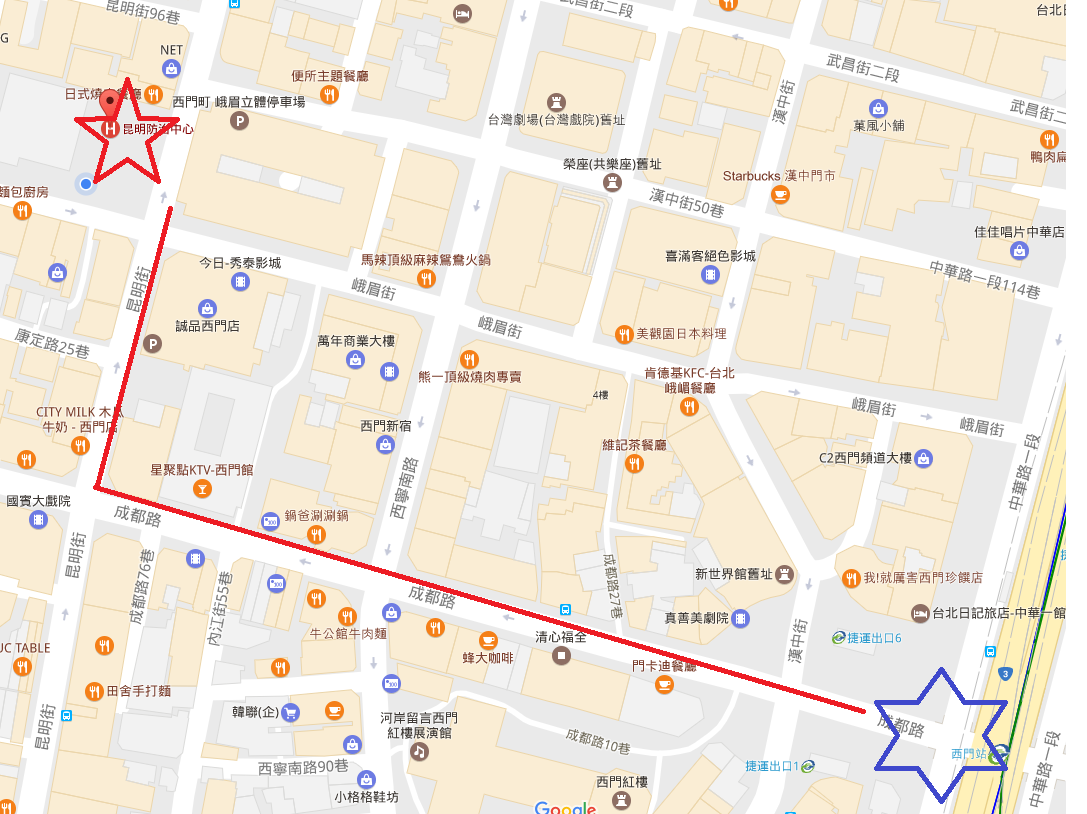 日期報到時間報到地點8月12日（星期三）上午09:20-09:30臺北市立聯合醫院昆明防治中心  八樓會議室(臺北市萬華區昆明街100號8樓)時間課程負責人/講師09:20-09:30學員報到謝宜玲管理師09:30-09:50早點名張鈞睿管理師09:50-10:00長官致詞、合影張鈞睿管理師10:00-11:00課程一【反毒小學堂】林瓊茹個管師11:00-12:00課程二【毒防劇場-雜技社的達人奇遇記】斑馬人演劇團12:00-13:00午餐時間謝依萍護理師13:00-14:00課程三【健康用藥顧安全】陳威凱藥師14:00-15:00課程四【向日更生の生命故事】方婕寧老師15:00-16:00課程四【農場獻禮-靜心手作DIY】方婕寧老師16:00-16:30結業式楊立勤社工師16:30~賦歸~聯絡人電話手機楊立勤02-23703739轉14700905-210-101謝宜玲02-23703739轉14920979-306-870公車站牌公車路線峨眉街口(中醫院區)701、702、624、658、705、231、234、242。成都路(西門國小)659、835、藍2、232、513、663、257、621、635、637、221、235、640。中華路(捷運西門站)12、202、205、206、212、223、242、246、249、250、252、253、260、262、304、307、310、601、604、624、202區、660、662、667。